МУНИЦИПАЛЬНОЕ АВТОНОМНОЕ ДОШКОЛЬНОЕ ОБРАЗОВАТЕЛЬНОЕ УЧРЕЖДЕНИЕДЕТСКИЙ САД № 25 ГОРОДА ТЮМЕНИ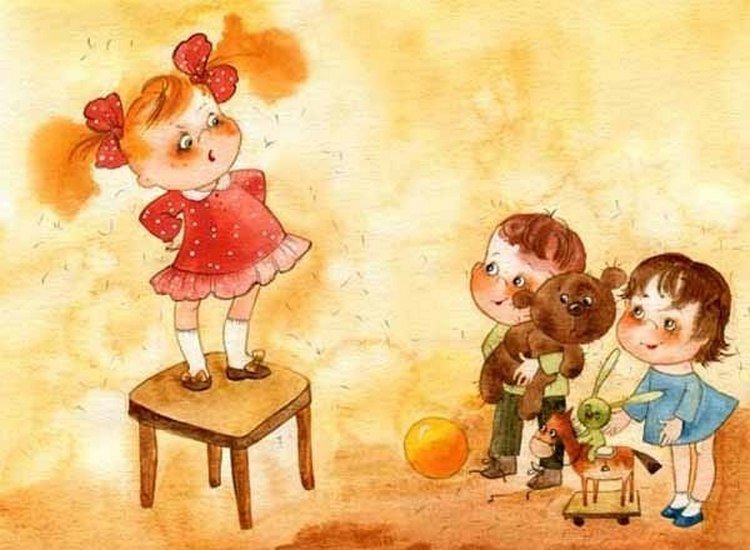                                     Материал подготовила:                         учитель – логопед Муковоз А.В.Как заучивать наизусть стихотворения с детьми?Сначала следует прочитать стихотворение.Выяснить все непонятные слова и выражения.Снова прочитать стихотворение, но уже выразительно.Предложить через 2 минуты ребёнку повторить его вслух по памяти, при этом помочь ему, не раздражаясь.Предложить ребёнку ещё раз представить себе описываемые события и прочитать стихотворение ещё раз.Через несколько часов вновь предложить ребёнку прочитать стихотворение.Перед сном ещё раз предложить прочитать стихотворение.Утором следующего дня сначала самим прочитать стихотворение выразительно, потом попросить это сделать ребёнка.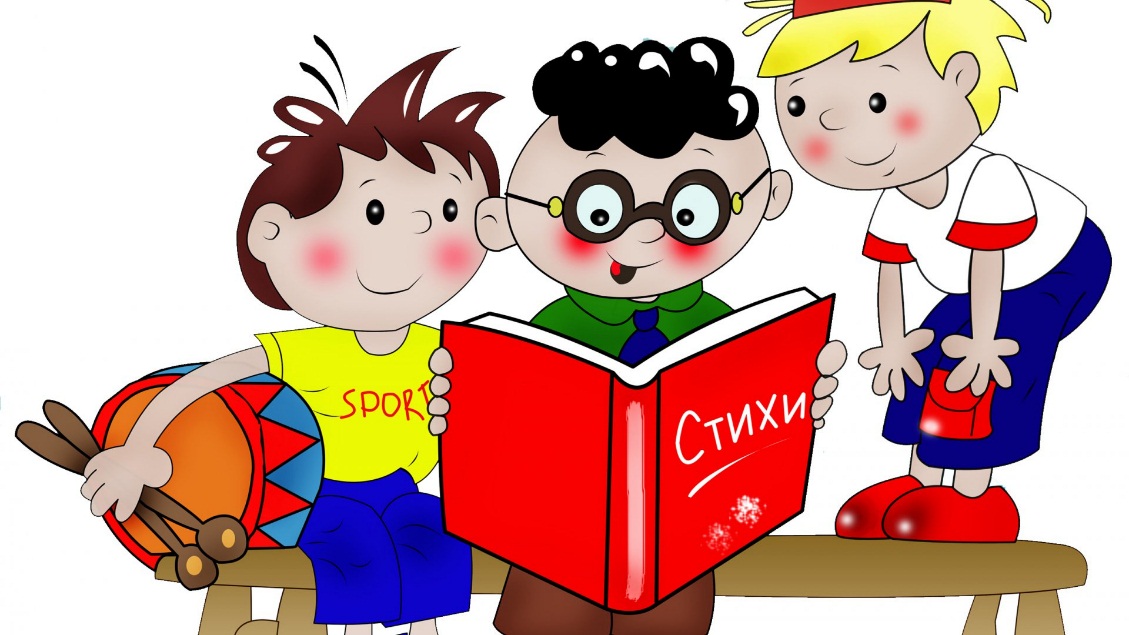 